TO BE COMPLETED BY STUDENT (Form must be completed and returned to Mrs. Nunnery in order to be registered. Work cannot begin until student is registered and classes have started)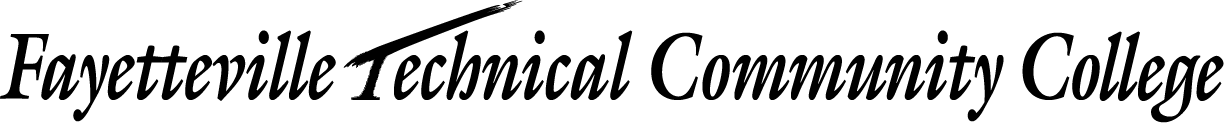 PLACED STUDENT INFORMATION WORKSHEETRETURN TO CENTER FOR BUSINESS AND INDUSTRY ROOM 108 or fax to Jeanette Nunnery at 910-678-8200 or email nunneryj@faytechcc.edu ACCIDENT INSURANCEAll FTCC students are charged a nominal fee for Accident Insurance each semester upon initial registration. It is included in the Student Activity Fee. All students must be covered by adequate health/accident insurance during a Work-Based Learning experience.  Some students may be required to purchase additional Professional Liability Insurance through Fayetteville Technical Community College. Fayetteville Technical Community College will not be responsible for any accident/injuries which occur as part of employment through the Work-Based Learning Program.  Per Federal and State laws, students may not file unemployment compensation while employed through the Work-Based Learning Program.THE STUDENT MEETS ALL THE QUAILIFICATIONS AND THEREFORE IS APPROVED FOR WORK-BASED LEARNING.NAME:  LAST
     LAST
     FIRST 
     MIDDLE
     MIDDLE
     STUDENT ID#:
     STUDENT ID#:
     STUDENT ID#:
     CURRICULUM
     CURRICULUM
     CURRICULUM
     CURRICULUM
     CURRICULUM
     CURRICULUM
     CURRICULUM
     CURRICULUM
     CURRICULUM
     EMPLOYER
     EMPLOYER
     EMPLOYER
     EMPLOYER
     EMPLOYER
     EMPLOYER
     EMPLOYER
     EMPLOYER
     EMPLOYER
     EMPLOYER’S ADDRESS:EMPLOYER’S ADDRESS: STREET
      STREET
      STREET
     CITY
     CITY
     STATE
     ZIP
     SUPERVISOR’S NAME
     SUPERVISOR’S NAME
     SUPERVISOR’S NAME
     SUPERVISOR’S NAME
     SUPERVISOR’S NAME
     SUPERVISOR’S JOB TITLE
     SUPERVISOR’S JOB TITLE
     SUPERVISOR’S JOB TITLE
     SUPERVISOR’S JOB TITLE
     SUPERVISOR’S TELEPHONE NUMBER
     SUPERVISOR’S TELEPHONE NUMBER
     SUPERVISOR’S TELEPHONE NUMBER
     SUPERVISOR’S TELEPHONE NUMBER
     SUPERVISOR’S TELEPHONE NUMBER
     SUPERVISOR’S FAX NUMBER
     SUPERVISOR’S FAX NUMBER
     SUPERVISOR’S FAX NUMBER
     SUPERVISOR’S FAX NUMBER
     SUPERVISOR’S E-MAIL (REQUIRED)      SUPERVISOR’S E-MAIL (REQUIRED)      SUPERVISOR’S E-MAIL (REQUIRED)      SUPERVISOR’S E-MAIL (REQUIRED)      SUPERVISOR’S E-MAIL (REQUIRED)      SUPERVISOR’S E-MAIL (REQUIRED)      SUPERVISOR’S E-MAIL (REQUIRED)      SUPERVISOR’S E-MAIL (REQUIRED)      SUPERVISOR’S E-MAIL (REQUIRED)      STUDENT’S JOB TITLE      STUDENT’S JOB TITLE      STUDENT’S JOB TITLE      STUDENT’S JOB TITLE      STUDENT’S JOB TITLE      HOURS WORKED PER WEEK      HOURS WORKED PER WEEK      HOURS WORKED PER WEEK      HOURS WORKED PER WEEK      EMPLOYMENT START DATE/LENGTH OF TIME WORKED IN CURRENT POSITION
     EMPLOYMENT START DATE/LENGTH OF TIME WORKED IN CURRENT POSITION
     EMPLOYMENT START DATE/LENGTH OF TIME WORKED IN CURRENT POSITION
     EMPLOYMENT START DATE/LENGTH OF TIME WORKED IN CURRENT POSITION
     EMPLOYMENT START DATE/LENGTH OF TIME WORKED IN CURRENT POSITION
     EMPLOYMENT START DATE/LENGTH OF TIME WORKED IN CURRENT POSITION
     EMPLOYMENT START DATE/LENGTH OF TIME WORKED IN CURRENT POSITION
     EMPLOYMENT START DATE/LENGTH OF TIME WORKED IN CURRENT POSITION
     EMPLOYMENT START DATE/LENGTH OF TIME WORKED IN CURRENT POSITION
     STUDENT SIGNATURE/STUDENT PRINT NAMESTUDENT SIGNATURE/STUDENT PRINT NAMEDATEWORK-BASED LEARNING COORDINATOR DATE